CptS 122 – Data Structures                                                                         Lab 11: Inheritance in C++ and TestingAssigned: Week of April 1, 2024Due: At the end of the lab sessionI. Learner Objectives:At the conclusion of this programming assignment, participants should be able to:Design, implement and test classes in C++ which apply inheritanceCompare and contrast inheritance (“is-a”) relationships versus composition (“has-a”) relationshipsApply and implement overloaded functions and operatorsII. Prerequisites:Before starting this programming assignment, participants should be able to:Analyze a basic set of requirements for a problemCreate test cases for a programDesign, implement and test classes in C++Declare and define constructorsDeclare and define destructorsCompare and contrast public, protected, and private access specifiers in C++Describe what is an attribute or data member of a classDescribe what is a method of a classApply and implement overloaded functionsDistinguish between pass-by-value and pass-by-referenceDiscuss classes versus objects. Overview & Requirements:This lab, along with your TA, will help you navigate through designing, implementing, and testing inheritance with classes in C++. It will also help you with understanding how to apply inheritance to an application. You should NOT apply polymorphism in this lab!Labs are held in a “closed” environment such that you may ask your TA questions. Please use your TAs knowledge to your advantage. You are required to move at the pace set forth by your TA. Please help other students in need when you are finished with a task. You may work in pairs if you wish. However, I encourage you to compose your own solution to each problem. Have a great time! Labs are a vital part to your education in CptS 122 so work diligently.Tasks:Task 1: Create a base class called Person, which has private data members for a name, age, gender, and height. Implement a constructor, copy constructor, destructor, overloaded assignment operator, overloaded stream insertion and extraction operators, and getters and setters. See Task 2 for testing this class.Task 2: Create a derived class called TestPerson, which publically inherits from class Person. Create test methods for each method in class Person. Remember these functions should not accept any parameters or return any values. However, they should print messages for “test case passed” or “test case failed”.Task 3: Modify your class Person so that the data members are protected instead of private. How does this affect the tests cases that you created in Task 2?Task 4: Create a derived class called Student, which publically inherits from class Person. Add three private data members to class Student. These include an array of struct Course, the number of courses taken, and the total number of credits. The struct Course should contain a string for course name, credits assigned to course, and current grade in course. Implement appropriate constructors, overloaded operators, and setters and getters for this class. Also, implement methods for computing total credits taken and current GPA. How would your implementation change if you decided to define a class Course instead of struct Course?Task 5: Create a derived class called Teacher, which publically inherits from class Person. Add three private data members to class Teacher. These include an array of struct Course, the number of courses taken, and the total number of credits. The struct Course should contain a string for course name, credits assigned to course, and average grade of students’ in course. Implement appropriate constructors, overloaded operators, and setters and getters for this class. Also, implement methods for computing total credits taught and average grades of students across the courses taught. How would your implementation change if you decided to derive class Teacher from class Student instead of class Person?Task 6: Create an application, which allows students to register for classes taught by a particular teacher.IV. Submitting Labs:You are not required to submit your lab solutions. You should keep them in a folder that you may continue to access throughout the semester.V. Grading Guidelines:This lab is worth 10 points. Your lab grade is assigned based on completeness and effort. To receive full credit for the lab you must show up on time, work in a team, complete 2/3 of the problems, and continue to work on the problems until the TA has dismissed you.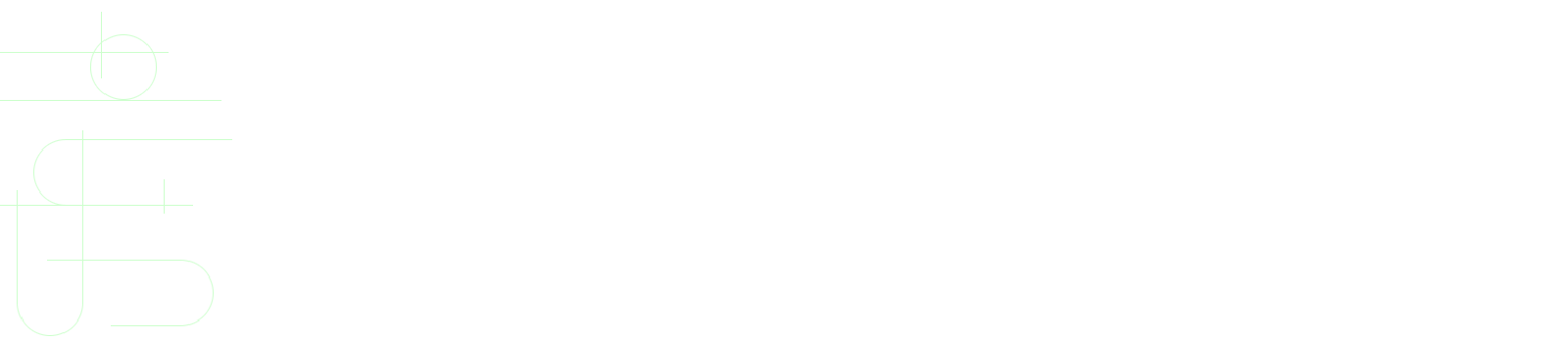 